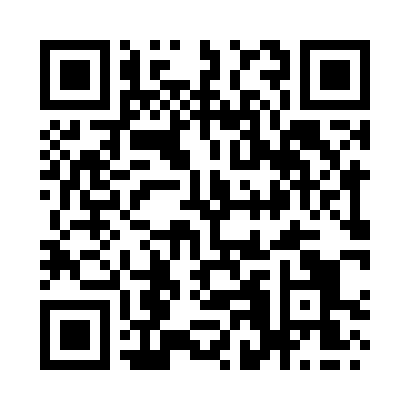 Prayer times for Fort Augustus, Highland, UKMon 1 Jul 2024 - Wed 31 Jul 2024High Latitude Method: Angle Based RulePrayer Calculation Method: Islamic Society of North AmericaAsar Calculation Method: HanafiPrayer times provided by https://www.salahtimes.comDateDayFajrSunriseDhuhrAsrMaghribIsha1Mon2:564:291:237:1310:1611:492Tue2:564:301:237:1310:1611:493Wed2:574:311:237:1310:1511:494Thu2:574:321:237:1210:1411:495Fri2:584:331:237:1210:1411:486Sat2:594:341:247:1210:1311:487Sun2:594:351:247:1110:1211:488Mon3:004:371:247:1110:1111:479Tue3:014:381:247:1110:1011:4710Wed3:024:391:247:1010:0911:4611Thu3:024:411:247:1010:0711:4612Fri3:034:421:247:0910:0611:4513Sat3:044:441:257:0810:0511:4514Sun3:054:451:257:0810:0411:4415Mon3:064:471:257:0710:0211:4316Tue3:064:481:257:0610:0111:4317Wed3:074:501:257:069:5911:4218Thu3:084:521:257:059:5811:4119Fri3:094:531:257:049:5611:4020Sat3:104:551:257:039:5411:4021Sun3:114:571:257:029:5311:3922Mon3:124:591:257:029:5111:3823Tue3:135:011:257:019:4911:3724Wed3:145:021:257:009:4711:3625Thu3:155:041:256:599:4511:3526Fri3:155:061:256:589:4411:3427Sat3:165:081:256:569:4211:3328Sun3:175:101:256:559:4011:3229Mon3:185:121:256:549:3811:3130Tue3:195:141:256:539:3511:3031Wed3:205:161:256:529:3311:29